Addition and Subtraction Timeline (Numbers in Base Ten)Addition and Subtraction Timeline (Numbers in Base Ten)Addition and Subtraction Timeline (Numbers in Base Ten)Addition and Subtraction Timeline (Numbers in Base Ten)Addition and Subtraction Timeline (Numbers in Base Ten)Addition and Subtraction Timeline (Numbers in Base Ten)K1st2nd3rd4th5thAdd numbers that make 10Putting together (compose) and taking apart (decompose) ten and some ones using numbers 11-19dsMentally add one or subtract one from a number less than 20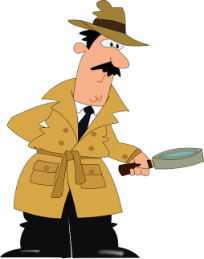 Putting together and taking apart 10s and onesAdding a 2 –digit number to a 1-digit number and a 2-digit number to a multiple of 10 using concrete models, drawing, and place value strategiesSubtracting a multiple of 10 from a multiple of 10Mentally add 10 and subtract 10 from any number less than 90Putting together and taking apart hundreds, tens, and onesAdd and subtract 3 digit numbers within 1,000 using concrete models, drawings and place value strategiesMentally add and subtract 10 and 100 any number less than 900Add and subtract within 1000 using strategiesUse the standard algorithm to add and subtract multi-digit whole numbersAdd and subtract decimals to hundredths, using concrete models or drawings and strategiesZoom in on First GradeZoom in on First GradeZoom in on First GradeZoom in on First GradePutting together and taking apart tens and ones686 tens and 8 ones68 = 60 + 860 + ? = 68? + 8 = 68Adding a 2 –digit number to a 1-digit number and a 2-digit number to a multiple of 10 using concrete models, drawing, and place value strategies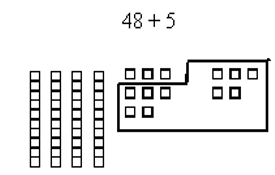 8 ones and 5 ones equals 13 ones13 ones equals 1 ten and 3 onesThe total is 5 tens and 3 ones or 53 Subtracting a multiple of 10 from a multiple of 10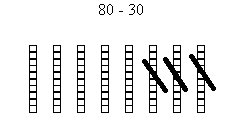  8 tens minus 3 tensEquals 5 tens5 ten equals 50Mentally add 10 and subtract 10 from any number less than 90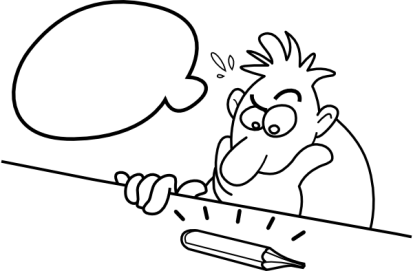 